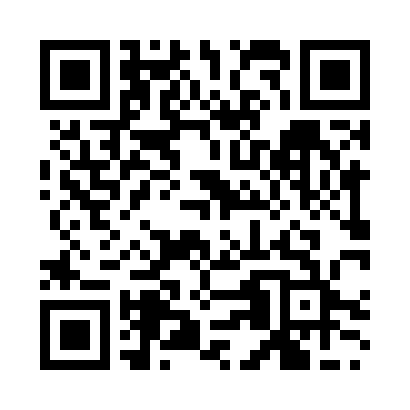 Prayer times for Wakinosawa, JapanWed 1 May 2024 - Fri 31 May 2024High Latitude Method: NonePrayer Calculation Method: Muslim World LeagueAsar Calculation Method: ShafiPrayer times provided by https://www.salahtimes.comDateDayFajrSunriseDhuhrAsrMaghribIsha1Wed2:534:3711:343:246:328:092Thu2:514:3511:343:256:338:103Fri2:494:3411:343:256:348:124Sat2:484:3311:343:256:358:135Sun2:464:3211:333:256:368:156Mon2:444:3111:333:266:378:167Tue2:434:2911:333:266:388:188Wed2:414:2811:333:266:398:199Thu2:394:2711:333:266:408:2110Fri2:384:2611:333:276:418:2211Sat2:364:2511:333:276:428:2412Sun2:354:2411:333:276:438:2513Mon2:334:2311:333:286:448:2614Tue2:324:2211:333:286:458:2815Wed2:304:2111:333:286:468:2916Thu2:294:2011:333:286:468:3117Fri2:274:1911:333:296:478:3218Sat2:264:1911:333:296:488:3319Sun2:254:1811:333:296:498:3520Mon2:234:1711:333:296:508:3621Tue2:224:1611:333:306:518:3822Wed2:214:1511:333:306:528:3923Thu2:204:1511:343:306:538:4024Fri2:184:1411:343:306:548:4125Sat2:174:1311:343:316:548:4326Sun2:164:1311:343:316:558:4427Mon2:154:1211:343:316:568:4528Tue2:144:1211:343:316:578:4629Wed2:134:1111:343:326:588:4830Thu2:124:1011:343:326:588:4931Fri2:114:1011:343:326:598:50